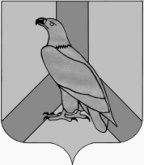 АДМИНИСТРАЦИЯДАЛЬНЕРЕЧЕНСКОГО ГОРОДСКОГО ОКРУГАПРИМОРСКОГО  КРАЯПОСТАНОВЛЕНИЕ«14» марта 2022г.                      г. Дальнереченск                                   № 239-паОб утверждении муниципальной программы «Обеспечение жилыми помещениями детей-сирот и детей, оставшихся без попечения родителей, лиц из числа детей-сирот и детей, оставшихся без попечения родителей, на территории Дальнереченского городского округа» на 2022-2024г.г.В соответствии с Федеральным законом от 21.12.1996г.  № 159-ФЗ «О дополнительных гарантиях по социальной поддержке детей-сирот и детей, оставшихся без попечения родителей», Законом Приморского края от 06.12.2018г. № 412-КЗ «О наделении органов местного самоуправления муниципальных районов, муниципальных и городских округов Приморского края отдельными государственными полномочиями по обеспечению детей-сирот, детей, оставшихся без попечения родителей, лиц из числа детей-сирот и детей, оставшихся без попечения родителей, жилыми помещениями», Законом Приморского края от 24.12.2018г. № 433-КЗ «Об обеспечении жилыми помещениями детей-сирот, детей, оставшихся без попечения родителей, лиц из числа детей-сирот и детей, оставшихся без попечения родителей, на территории Приморского края», руководствуясь Уставом Дальнереченского городского округа, администрация Дальнереченского городского округаПОСТАНОВЛЯЕТ:Утвердить муниципальную программу «Обеспечение жилыми помещениями детей-сирот и детей, оставшихся без попечения родителей, лиц из числа детей-сирот и детей, оставшихся без попечения родителей, на территории Дальнереченского городского округа» на 2022-2024г.г. (прилагается).Отделу делопроизводства администрации Дальнереченского городского округа (Бонк)  настоящее постановление обнародовать.Организационно-информационному отделу администрации Дальнереченского городского округа настоящее постановление разместить на официальном сайте Дальнереченского городского округа.Постановление вступает в силу с момента обнародования.Глава Дальнереченскогогородского округа                                                                                С.В.СтарковУтвержденапостановлением администрацииДальнереченского городского округаот  14 марта 2022 года  № 239- паМуниципальная программа«Обеспечение жилыми помещениями детей-сирот и детей, оставшихся без попечения родителей, лиц из числа детей-сирот и детей, оставшихся без попечения родителей, на территории Дальнереченского городского округа» на 2022-2024г.г.Паспортмуниципальной  программы «Обеспечение жилыми помещениями детей-сирот и детей, оставшихся без попечения родителей, лиц из числа детей-сирот и детей, оставшихся без попечения родителей, на территории Дальнереченского городского округа» на 2022-2024г.г.Общая характеристика текущего состояния соответствующейсферы социально-экономического развития Дальнереченскогогородского округа и обоснование проблем, на решение которыхнацелена программа Важной проблемой, с которой сталкиваются дети-сироты, дети, оставшиеся без попечения родителей, лица из числа детей-сирот и детей, оставшихся без попечения родителей, лица, которые относились к категории детей-сирот, детей, оставшихся без попечения родителей, лица из числа детей-сирот и детей, оставшихся без попечения родителей, начавшие самостоятельную жизнь, является проблема приобретения жилья.  Для решения указанной проблемы необходимо использование программно-целевого метода, предусматривающего единый комплекс мероприятий, направленных:-  на приобретение жилых помещений в собственность Дальнереченского городского округа для последующего их предоставления лицам, имеющим право на обеспечение жилыми помещениями, по договору найма специализированного жилого помещения;- на предоставление лицам, имеющим право на обеспечение жилыми помещениями, социальной выплаты удостоверяемой сертификатом;- на создание благоприятных условий для социальной адаптации лиц, имеющих право на обеспечение жилыми помещениями, в современном обществе и повышение качества их жизни.Администрация Дальнереченского городского округа 06.12.2018г.  Законом Приморского края за № 412-КЗ «О наделении органов местного самоуправления муниципальных районов, городских округов Приморского края отдельными государственными полномочиями по обеспечению детей-сирот, детей, оставшихся без попечения родителей, лиц из числа детей-сирот и детей, оставшихся без попечения родителей, жилыми помещениями», наделена отдельными государственными полномочиями по обеспечению детей-сирот и детей, оставшихся без попечения родителей, лиц из их числа детей-сирот и детей,  оставшихся без попечения родителей (далее – лица из числа детей-сирот) жилыми помещениями.         Обеспечение жилыми помещениями лиц из числа детей-сирот,  осуществляется посредством предоставления им жилых помещений по договорам найма специализированных жилых помещений, включенных в муниципальный специализированный жилищный фонд, приобретенных путем проведения конкурсных мероприятий, в соответствии с Федеральным законом от 05.04.2013 № 44-ФЗ «О контрактной системе в сфере закупок товаров, работ, услуг для обеспечения государственных и муниципальных нужд».Реализация мероприятий муниципальной программы позволит своевременно обеспечить жилыми помещениями лиц из числа детей-сирот, в соответствии с новыми требованиями краевого и федерального законодательства, создать благоприятные условия для их социальной адаптации в современном обществе и повысить качество их жизни.В период с 2019 по 2021 годы обеспечены жилыми помещениями 55 лиц из числа детей-сирот. Цели и задачи программы        Количество детей-сирот в сводном списке в 2022 году составляет 108 человек.Целью программы является обеспечение лиц из числа детей-сирот благоустроенными жилыми помещениями.Задачей программы является максимальное сокращение сводного списка детей-сирот Дальнереченского городского округа, нуждающихся в обеспечении жильем, путем приобретения жилых помещений в собственность Дальнереченского городского округа для последующего их предоставления детям-сиротам, детям, оставшимся без попечения родителей, лицам из числа детей-сирот и детей, оставшихся без попечения родителей по договорам найма специализированного жилого помещения.  Условиями прекращения и реализации муниципальной программы являются досрочное достижение цели и решение задачи программы, а также изменение механизмов реализации государственной жилищной политики.Результаты реализации программыРезультатом реализации муниципальной программы «Обеспечение жилыми помещениями детей-сирот и детей, оставшихся без попечения родителей, лиц из числа детей-сирот и детей, оставшихся без попечения родителей, на территории Дальнереченского городского округа» на 2022-2024г.г., является приобретение за данный период 42 жилых помещений в собственность администрации Дальнереченского городского округа и предоставление их лицам из числа детей-сирот.Предоставление лицам из числа детей-сирот жилых помещений по договорам найма специализированного жилого помещения осуществляется, согласно сводного списка, формируемого уполномоченным органом в области образования, в соответствии с Постановлением Правительства РФ от 04.04.2019г. № 397 «О формировании списка детей-сирот и детей, оставшихся без попечения родителей, лиц из числа детей-сирот и детей, оставшихся без попечения родителей, лиц, которые относились к категории детей-сирот и детей, оставшихся без попечения родителей, лиц из числа детей-сирот и детей, оставшихся без попечения родителей, и достигли возраста 23 лет, которые подлежат обеспечению жилыми помещениями, исключении детей-сирот и детей, оставшихся без попечения родителей, лиц из числа детей-сирот и детей, оставшихся без попечения родителей, из списка в субъекте Российской Федерации по прежнему месту жительства и включении их в список в субъекте Российской Федерации по новому месту жительства», Законом Приморского края от 24.12.2018г. № 433-КЗ «Об обеспечении жилыми помещениями детей-сирот, детей, оставшихся без попечения родителей, лиц из числа детей-сирот и детей, оставшихся без попечения родителей, на территории Приморского края»Перечень показателей (индикаторов) муниципальной программы «Обеспечение жилыми помещениями детей-сирот и детей, оставшихся без попечения родителей, лиц из числа детей-сирот и детей, оставшихся без попечения родителей, на территории Дальнереченского городского округа » на 2022-2024г.г.  (далее - программа) приведены в Приложении № 1 к настоящей программе.Программа носит постоянный характер. В силу постоянного характера решаемых в рамках муниципальной программы задач, выделение отдельных этапов ее реализации не предусматривается.Решение поставленной в программе задачи позволит уменьшить количество лиц из числа детей-сирот, нуждающихся в обеспечении жилым помещением, что позволит им в дальнейшем успешно социализироваться в современном обществе.Срок реализации программы  2022 – 2024г.г.4. Перечень и краткое описание основных мероприятий программыВыполнение поставленных целей и задач программы предусматривается реализацией основных мероприятий, приведенных в Приложении № 2 к настоящей программе.5. Механизм реализации программыМеханизм реализации программы предполагает предоставление из федерального и краевого бюджета субвенций бюджету Дальнереченского городского округа на обеспечение предоставления жилых помещений детям-сиротам (далее - Субвенции).С администрацией Дальнереченского городского округа заключается Соглашение о порядке и условиях предоставления субвенций из бюджета Приморского края бюджету Дальнереченского городского округа на обеспечение установленных и переданных Дальнереченскому городскому округу государственных полномочий,  в соответствии с постановлением Правительства Приморского края от 06.05.2020г.  № 400 «Об утверждении Порядка расходования субвенции на осуществление отдельных государственных полномочий по обеспечению детей-сирот и детей, оставшихся без попечения родителей, лиц из числа детей-сирот и детей, оставшихся без попечения родителей, жилыми помещениями».Мероприятия, предусмотренные программой, осуществляются посредством размещения заказов на поставку товаров, выполнение работ, оказание услуг в порядке, предусмотренном Федеральным законом от 05.04.2013г. № 44-ФЗ «О контрактной системе в сфере закупок товаров, работ, услуг для обеспечения государственных и муниципальных нужд». Предоставление жилого помещения лицу из числа детей-сирот осуществляется по договору найма специализированного жилого помещения в порядке, установленном Законом Приморского края от 24.12.2018г. № 433-КЗ ««Об обеспечении жилыми помещениями детей-сирот, детей, оставшихся без попечения родителей, лиц из числа детей-сирот и детей, оставшихся без попечения родителей, на территории Приморского края».6.Финансовое обеспечение программы  Общий объем финансирования программы на 2022-2024г.г. составляет 88 359,02073 тыс. рублей, в том числе:- федеральный бюджет – 68 101,1982 тыс. рублей;- краевой бюджет – 20 257,82253 тыс. рублей. Объемы финансирования, предусмотренные на реализацию мероприятий программы, подлежат ежегодному уточнению при формировании проекта краевого бюджета на очередной финансовый год на основе анализа полученных результатов и с учетом возможностей краевого бюджета. Финансовое обеспечение программы приведено в Приложении № 3 к настоящей программе.  В ходе реализации программы отдельные ее мероприятия в установленном порядке могут уточняться, а объемы финансирования корректироваться с учетом утвержденных расходов краевого бюджета.7. Реализация и контроль за ходом реализации программы  План-график реализации программы на 2022 год приведен в Приложении № 4 к настоящей программе.Контроль за реализацией программы включает: мониторинг реализации программы, годовой отчет о реализации программы и сводный годовой доклад о реализации и оценке эффективности программы в соответствии с Порядком разработки, реализации и оценки эффективности муниципальных программ Дальнереченского городского округа, утвержденного постановлением администрации Дальнереченского городского округа от 09.09.2020г.  № 756 «Об утверждении Порядка разработки, реализации и оценки эффективности муниципальных программ Дальнереченского городского округа».Приложение №1к муниципальной программе   «Обеспечение жилыми помещениями детей-сирот и детей, оставшихся без попечения родителей, лиц из числа детей-сирот и детей, оставшихся без попечения родителей, на территории Дальнереченского городского округа»  на 2022-2024г.г., утвержденной постановлением администрации Дальнереченского городского округа от 14 марта 2022 года № 239-паПеречень показателей (индикаторов) муниципальной программе   «Обеспечение жилыми помещениями детей-сирот и детей, оставшихся без попечения родителей, лиц из числа детей-сирот и детей, оставшихся без попечения родителей, на территории Дальнереченского городского округа»  на 2022-2024г.г.Приложение №2 к муниципальной программе   «Обеспечение жилыми помещениями детей-сирот и детей, оставшихся без попечения родителей, лиц из числа детей-сирот и детей, оставшихся без попечения родителей, на территории Дальнереченского городского округа» на 2022-2024 г.г., утвержденной постановлением администрации Дальнереченского городского округа от  14 марта 2022 года № 239-паПеречень мероприятий к муниципальной программе   «Обеспечение жилыми помещениями детей-сирот и детей, оставшихся без попечения родителей, лиц из числа детей-сирот и детей, оставшихся без попечения родителей, на территории Дальнереченского городского округа» на 2022-2024г.г.Приложение №3к муниципальной программе   «Обеспечение жилыми помещениями детей-сирот и детей, оставшихся без попечения родителей, лиц из числа детей-сирот и детей, оставшихся без попечения родителей, на территории Дальнереченского городского округа»  на 2022-2024г.г., утвержденной постановлением администрации Дальнереченского городского округа от 14 марта 2022  года № 239-паФинансовое обеспечение к муниципальной программе   «Обеспечение жилыми помещениями детей-сирот и детей, оставшихся без попечения родителей, лиц из числа детей-сирот и детей, оставшихся без попечения родителей, на территории Дальнереченского городского округа»  на 2022-2024г.г., утвержденной постановлением администрации Дальнереченского городского округа                                                                                                                                            Приложение № 4к муниципальной программе   «Обеспечение жилыми помещениями детей-сирот и детей, оставшихся без попечения родителей, лиц из числа детей-сирот и детей, оставшихся без попечения родителей, на территории Дальнереченского городского округа»  на 2022-2024г.г., утвержденной постановлением администрации Дальнереченского городского округа от 14 марта  2022 года № 239-паПлан - график реализации муниципальной программы   «Обеспечение жилыми помещениями детей-сирот и детей, оставшихся без попечения родителей, лиц из числа детей-сирот и детей, оставшихся без попечения родителей, на территории Дальнереченского городского округа»  на 2022г., утвержденной постановлением администрации Дальнереченского городского округаНаименование муниципальной программы«Обеспечение жилыми помещениями детей-сирот и детей, оставшихся без попечения родителей, лиц из числа детей-сирот и детей, оставшихся без попечения родителей, на территории Дальнереченского городского округа» на 2022-2024г.г.Основания разработки муниципальной программыФедеральный закон от 21.12.1996г. № 159-ФЗ «О дополнительных гарантиях по социальной поддержки детей-сирот и детей, оставшихся без попечения родителей»;Закон Приморского края от 06.12.2018г. № 412-КЗ «О наделении органов местного самоуправления муниципальных районов, муниципальных и городских округов Приморского края отдельными государственными полномочиями по обеспечению детей-сирот, детей, оставшихся без попечения родителей, лиц из числа детей-сирот и детей, оставшихся без попечения родителей, жилыми помещениями»;Закон Приморского края от 24.12.2018г. № 433-КЗ «Об обеспечении жилыми помещениями детей-сирот, детей, оставшихся без попечения родителей, лиц из числа детей-сирот и детей, оставшихся без попечения родителей, на территории Приморского края»Руководитель муниципальной программыЗаместитель главы администрации Дальнереченского городского округаОтветственный исполнитель муниципальной программыМКУ «Управление ЖКХ Дальнереченского городского округа»Соисполнители программы МКУ «Централизованная бухгалтерия администрации Дальнереченского городского округа»;Финансовое управление администрации Дальнереченского городского округа; Отдел муниципального имущества;  Отдел закупок МКУ «Управление ЖКХ Дальнереченского городского округа»Участники муниципальной программыМКУ «Управление ЖКХ Дальнереченского городского округа»; Финансовое управление администрации Дальнереченского городского округа; Отдел муниципального имуществаСтруктура муниципальной программы Подпрограммы и отдельные мероприятия программы не    выделяютсяЦели муниципальной программыОбеспечение детей-сирот и детей, оставшихся без попечения родителей, лиц из числа детей-сирот и детей, оставшихся без попечения родителей благоустроенными жилыми помещениямиЗадачи муниципальной программыМаксимальное сокращение сводного списка детей-сирот Дальнереченского городского округа, нуждающихся в обеспечении жильем, путем приобретения жилых помещений в собственность Дальнереченского городского округа для последующего их предоставления детям-сиротам, детям, оставшимся без попечения родителей, лицам из числа детей-сирот и детей, оставшихся без попечения родителей по договорам найма специализированного жилого помещения Этапы и сроки реализации муниципальной программыСрок реализации муниципальной программы «Обеспечение жилыми помещениями детей-сирот и детей, оставшихся без попечения родителей, лиц из числа детей-сирот и детей, оставшихся без попечения родителей на территории Дальнереченского городского округа» с 2022г. по 2024г., этапы реализации не выделяютсяОбъем бюджетных ассигнований муниципальной программы (с расшифровкой по годам и источникам финансирования)Общий объем финансирования программы составляет 88 359, 02073 тыс. рублей, в том числе:  федеральный бюджет –  68 101,1982 тыс. рублей   краевой бюджет – 20 257, 82253 тыс. рублей В том числе по годам:- 2022г. -  27 204,63091 тыс. рублей;- 2023г. -  30 577,19491 тыс. рублей;- 2024г. -  30 577,19491 тыс. рублей.Основные мероприятия муниципальной программы- приобретение  жилых помещений посредством электронного аукциона (отдел закупок МКУ «Управление ЖКХ Дальнереченского городского округа»);- предоставление  жилых помещений детям-сиротам путем заключения договоров социального найма жилых помещений (МКУ «Управление ЖКХ Дальнереченского городского округа»).   Реализация мероприятий программы позволит к концу 2024 года обеспечить жилыми помещениями около 42 человек, имеющих право на обеспечение жилыми помещениями,
что приведет к уменьшению доли лиц, из сводного списка детей-сирот, детей, оставшихся без попечения родителей, лиц из числа детей-сирот и детей, оставшихся без попечения родителей, на территории Дальнереченского городского округа, лиц, которые относились к категории детей-сирот, детей, оставшихся без попечения родителей, лиц из числа детей-сирот и детей, оставшихся без попечения родителей, и достигли возраста 23 лет, которые подлежат обеспечению жилыми помещениями на территории Дальнереченского городского округа  Целевые индикаторы и показатели  программы- количество детей-сирот в сводном списке подлежащих  обеспечению жилыми помещениями на 01.01.2022г. -108 человек;   -количество жилых помещений приобретенных в   собственность администрации Дальнереченского городского округа (шт.), в том числе: 2022 год - 12;2023 год - 15;2024 год - 15.-доля детей-сирот, оставшихся без попечения родителей, обеспеченных жилыми помещениями  (% соотношение от количества детей сирот в сводном списке),  в том числе:2022 год - 13;2023 год - 16;2024 год - 16№ п/пЦель,задачи и показатели(индикаторы)Ед. изм.Базовое значение показателяБазовое значение показателяБазовое значение показателяЗначение показателя (индикатора)Значение показателя (индикатора)Значение показателя (индикатора)Значение показателя (индикатора)Значение показателя (индикатора)Значение показателя (индикатора)№ п/пЦель,задачи и показатели(индикаторы)Ед. изм.Базовое значение показателяБазовое значение показателяБазовое значение показателяГоды реализацииПрограммыГоды реализацииПрограммыГоды реализацииПрограммыГоды реализацииПрограммыГоды реализацииПрограммыГоды реализацииПрограммы№ п/пЦель,задачи и показатели(индикаторы)Ед. изм.Базовое значение показателяБазовое значение показателяБазовое значение показателя2022202220232023202420241Задача 1: Приобретение. жилых помещений специализированного жилищного фонда администрации Дальнереченского городского округа Задача 1: Приобретение. жилых помещений специализированного жилищного фонда администрации Дальнереченского городского округа Задача 1: Приобретение. жилых помещений специализированного жилищного фонда администрации Дальнереченского городского округа Задача 1: Приобретение. жилых помещений специализированного жилищного фонда администрации Дальнереченского городского округа Задача 1: Приобретение. жилых помещений специализированного жилищного фонда администрации Дальнереченского городского округа Задача 1: Приобретение. жилых помещений специализированного жилищного фонда администрации Дальнереченского городского округа Задача 1: Приобретение. жилых помещений специализированного жилищного фонда администрации Дальнереченского городского округа Задача 1: Приобретение. жилых помещений специализированного жилищного фонда администрации Дальнереченского городского округа Задача 1: Приобретение. жилых помещений специализированного жилищного фонда администрации Дальнереченского городского округа Задача 1: Приобретение. жилых помещений специализированного жилищного фонда администрации Дальнереченского городского округа Задача 1: Приобретение. жилых помещений специализированного жилищного фонда администрации Дальнереченского городского округа Количество жилых помещений приобретенных в собственность Дальнереченского городского округа.шт.42421212151515152Задача 2: Предоставление жилых помещений детям-сиротам и детям, оставшимся без попечения родителей, а также лицам из их числа, по договорам найма специализированных жилых помещений.Задача 2: Предоставление жилых помещений детям-сиротам и детям, оставшимся без попечения родителей, а также лицам из их числа, по договорам найма специализированных жилых помещений.Задача 2: Предоставление жилых помещений детям-сиротам и детям, оставшимся без попечения родителей, а также лицам из их числа, по договорам найма специализированных жилых помещений.Задача 2: Предоставление жилых помещений детям-сиротам и детям, оставшимся без попечения родителей, а также лицам из их числа, по договорам найма специализированных жилых помещений.Задача 2: Предоставление жилых помещений детям-сиротам и детям, оставшимся без попечения родителей, а также лицам из их числа, по договорам найма специализированных жилых помещений.Задача 2: Предоставление жилых помещений детям-сиротам и детям, оставшимся без попечения родителей, а также лицам из их числа, по договорам найма специализированных жилых помещений.Задача 2: Предоставление жилых помещений детям-сиротам и детям, оставшимся без попечения родителей, а также лицам из их числа, по договорам найма специализированных жилых помещений.Задача 2: Предоставление жилых помещений детям-сиротам и детям, оставшимся без попечения родителей, а также лицам из их числа, по договорам найма специализированных жилых помещений.Задача 2: Предоставление жилых помещений детям-сиротам и детям, оставшимся без попечения родителей, а также лицам из их числа, по договорам найма специализированных жилых помещений.Задача 2: Предоставление жилых помещений детям-сиротам и детям, оставшимся без попечения родителей, а также лицам из их числа, по договорам найма специализированных жилых помещений. Количество детей-сирот в сводном списке подлежащих обеспечению жилыми помещениями на 01.01.2022г. -108 человек Количество детей-сирот в сводном списке подлежащих обеспечению жилыми помещениями на 01.01.2022г. -108 человек Количество детей-сирот в сводном списке подлежащих обеспечению жилыми помещениями на 01.01.2022г. -108 человек Количество детей-сирот в сводном списке подлежащих обеспечению жилыми помещениями на 01.01.2022г. -108 человек Количество детей-сирот в сводном списке подлежащих обеспечению жилыми помещениями на 01.01.2022г. -108 человек Количество детей-сирот в сводном списке подлежащих обеспечению жилыми помещениями на 01.01.2022г. -108 человек Количество детей-сирот в сводном списке подлежащих обеспечению жилыми помещениями на 01.01.2022г. -108 человек Количество детей-сирот в сводном списке подлежащих обеспечению жилыми помещениями на 01.01.2022г. -108 человек Количество детей-сирот в сводном списке подлежащих обеспечению жилыми помещениями на 01.01.2022г. -108 человек Количество детей-сирот в сводном списке подлежащих обеспечению жилыми помещениями на 01.01.2022г. -108 человекДоля детей-сирот, оставшихся без попечения родителей, обеспеченных жилыми помещениями, в общей численности детей сирот в сводном списке.%%3939111114141414№ ппПеречень мероприятийКод бюджетной классификацииИсточники финансированияОбъем финансирования,  тыс. руб.В том числе по годамВ том числе по годамВ том числе по годамСрок исполненияИсполнителиПеречень мероприятийКод бюджетной классификацииИсточники финансированияОбъем финансирования,  тыс. руб.202220232024Срок исполнения12345678910Мероприятия по исполнению  муниципальной программы  «Обеспечение жилыми помещениями детей-сирот и детей, оставшихся без попечения родителей, лиц из числа детей-сирот и детей, оставшихся без попечения родителей, в на территории Дальнереченского городского округа»Мероприятия по исполнению  муниципальной программы  «Обеспечение жилыми помещениями детей-сирот и детей, оставшихся без попечения родителей, лиц из числа детей-сирот и детей, оставшихся без попечения родителей, в на территории Дальнереченского городского округа»Мероприятия по исполнению  муниципальной программы  «Обеспечение жилыми помещениями детей-сирот и детей, оставшихся без попечения родителей, лиц из числа детей-сирот и детей, оставшихся без попечения родителей, в на территории Дальнереченского городского округа»Мероприятия по исполнению  муниципальной программы  «Обеспечение жилыми помещениями детей-сирот и детей, оставшихся без попечения родителей, лиц из числа детей-сирот и детей, оставшихся без попечения родителей, в на территории Дальнереченского городского округа»Мероприятия по исполнению  муниципальной программы  «Обеспечение жилыми помещениями детей-сирот и детей, оставшихся без попечения родителей, лиц из числа детей-сирот и детей, оставшихся без попечения родителей, в на территории Дальнереченского городского округа»Мероприятия по исполнению  муниципальной программы  «Обеспечение жилыми помещениями детей-сирот и детей, оставшихся без попечения родителей, лиц из числа детей-сирот и детей, оставшихся без попечения родителей, в на территории Дальнереченского городского округа»Мероприятия по исполнению  муниципальной программы  «Обеспечение жилыми помещениями детей-сирот и детей, оставшихся без попечения родителей, лиц из числа детей-сирот и детей, оставшихся без попечения родителей, в на территории Дальнереченского городского округа»Мероприятия по исполнению  муниципальной программы  «Обеспечение жилыми помещениями детей-сирот и детей, оставшихся без попечения родителей, лиц из числа детей-сирот и детей, оставшихся без попечения родителей, в на территории Дальнереченского городского округа»Мероприятия по исполнению  муниципальной программы  «Обеспечение жилыми помещениями детей-сирот и детей, оставшихся без попечения родителей, лиц из числа детей-сирот и детей, оставшихся без попечения родителей, в на территории Дальнереченского городского округа»Мероприятия по исполнению  муниципальной программы  «Обеспечение жилыми помещениями детей-сирот и детей, оставшихся без попечения родителей, лиц из числа детей-сирот и детей, оставшихся без попечения родителей, в на территории Дальнереченского городского округа»1Приобретение жилыхпомещений специализиро-ванногожилищного фонда Дальнереченского городского округа Предоставлениедетям-сиротам и детям,оставшимся  без попеченияродителей, лицам из их числа Всего 88359,0207327204,6309130577,1949130577,1949131.12.2024МКУ«Управление ЖКХ Дальнереченского городского округа»Приобретение жилыхпомещений специализиро-ванногожилищного фонда Дальнереченского городского округа Предоставлениедетям-сиротам и детям,оставшимся  без попеченияродителей, лицам из их числа в том числе МКУ«Управление ЖКХ Дальнереченского городского округа»Приобретение жилыхпомещений специализиро-ванногожилищного фонда Дальнереченского городского округа Предоставлениедетям-сиротам и детям,оставшимся  без попеченияродителей, лицам из их числа 0002200000000000средства местного бюджета 0,000,000,000,00МКУ«Управление ЖКХ Дальнереченского городского округа»Приобретение жилыхпомещений специализиро-ванногожилищного фонда Дальнереченского городского округа Предоставлениедетям-сиротам и детям,оставшимся  без попеченияродителей, лицам из их числа 0002200000000000средства федеральногобюджета 68101,198222700,3994022700,3994022700,3994031.12.2024МКУ«Управление ЖКХ Дальнереченского городского округа»2Приобретение жилыхпомещений специализиро-ванногожилищного фонда Дальнереченского городского округа Предоставлениедетям-сиротам и детям,оставшимся  без попеченияродителей, лицам из их числа 0002200000000000средства краевогобюджетавнебюджетные источники 20257,822534504,231517876,795510,007876,795510,0031.12.2024МКУ«Управление ЖКХ Дальнереченского городского округа»2Приобретение жилыхпомещений специализиро-ванногожилищного фонда Дальнереченского городского округа Предоставлениедетям-сиротам и детям,оставшимся  без попеченияродителей, лицам из их числа 0002200000000000внебюджетные источники0,000,000,000,0031.12.2024МКУ«Управление ЖКХ Дальнереченского городского округа»Объем финансирования на программные мероприятияВсего по муниципальной программе (подпрограмме)в том числе по годамв том числе по годамв том числе по годамОбъем финансирования на программные мероприятияВсего по муниципальной программе (подпрограмме)2022202320241 2 3 4 5 Всего: 88359,0207327204,6309130577,1949130577,19491в том числе: средства федерального бюджета 68101,198222700,3994022700,3994022700,39940средства краевого бюджета 20257,822534504,231517876,795517876,79551средства местного бюджета 0,000,000,000,00Из них по главному распорядителю(МКУ «Управление ЖКХ Дальнереченского городского округа»): средства федерального бюджета 68101,198222700,3994022700,3994022700,39940средства краевого бюджета 20257,822534504,231517876,795517876,79551средстваместного бюджета0,000,000,000,00№ ппНаименование программы (подпрограммы), основного мероприятия, мероприятия, контрольного событияКод бюджетной классификацииКод бюджетной классификацииКод бюджетной классификацииКод бюджетной классификацииКод бюджетной классификацииКод бюджетной классификацииОтветственный за исполнение мероприятия Ответственный за исполнение мероприятия Ожидаемый результат реализации мероприятияСрок реализацииСрок реализацииСрок реализацииСрок реализацииОбъемы финансового обеспечения, тыс. руб.Объемы финансового обеспечения, тыс. руб.Объемы финансового обеспечения, тыс. руб.Объемы финансового обеспечения, тыс. руб.Объемы финансового обеспечения, тыс. руб.Ответственный за исполнение мероприятия Ответственный за исполнение мероприятия Ожидаемый результат реализации мероприятияначалоначалоОкончаниеОкончаниевсегов том числев том числев том числев том числеОтветственный за исполнение мероприятия Ответственный за исполнение мероприятия Ожидаемый результат реализации мероприятияначалоначалоОкончаниеОкончаниевсегоФБКБМБВБКод главы (ГРБС)Код главы (ГРБС)ПодразделЦелевая статья      Видрасходов      Видрасходов12334566778991010111213144444415Всего по муниципальной программе Всего по муниципальной программе Всего по муниципальной программе Всего по муниципальной программе Всего по муниципальной программе Всего по муниципальной программе Всего по муниципальной программе Всего по муниципальной программе Всего по муниципальной программе Всего по муниципальной программе Всего по муниципальной программе Всего по муниципальной программе Всего по муниципальной программе Всего по муниципальной программе Всего по муниципальной программе 27204,63091122700,399404504,231510,000,00Задача № 1 «Максимальное сокращение сводного списка детей-сирот Дальнереченского городского округа, нуждающихся в обеспечении жильем, путем приобретения жилых помещений в собственность Дальнереченского городского округа для последующего их предоставления детям-сиротам»Задача № 1 «Максимальное сокращение сводного списка детей-сирот Дальнереченского городского округа, нуждающихся в обеспечении жильем, путем приобретения жилых помещений в собственность Дальнереченского городского округа для последующего их предоставления детям-сиротам»Задача № 1 «Максимальное сокращение сводного списка детей-сирот Дальнереченского городского округа, нуждающихся в обеспечении жильем, путем приобретения жилых помещений в собственность Дальнереченского городского округа для последующего их предоставления детям-сиротам»Задача № 1 «Максимальное сокращение сводного списка детей-сирот Дальнереченского городского округа, нуждающихся в обеспечении жильем, путем приобретения жилых помещений в собственность Дальнереченского городского округа для последующего их предоставления детям-сиротам»Задача № 1 «Максимальное сокращение сводного списка детей-сирот Дальнереченского городского округа, нуждающихся в обеспечении жильем, путем приобретения жилых помещений в собственность Дальнереченского городского округа для последующего их предоставления детям-сиротам»Задача № 1 «Максимальное сокращение сводного списка детей-сирот Дальнереченского городского округа, нуждающихся в обеспечении жильем, путем приобретения жилых помещений в собственность Дальнереченского городского округа для последующего их предоставления детям-сиротам»Задача № 1 «Максимальное сокращение сводного списка детей-сирот Дальнереченского городского округа, нуждающихся в обеспечении жильем, путем приобретения жилых помещений в собственность Дальнереченского городского округа для последующего их предоставления детям-сиротам»Задача № 1 «Максимальное сокращение сводного списка детей-сирот Дальнереченского городского округа, нуждающихся в обеспечении жильем, путем приобретения жилых помещений в собственность Дальнереченского городского округа для последующего их предоставления детям-сиротам»Задача № 1 «Максимальное сокращение сводного списка детей-сирот Дальнереченского городского округа, нуждающихся в обеспечении жильем, путем приобретения жилых помещений в собственность Дальнереченского городского округа для последующего их предоставления детям-сиротам»Задача № 1 «Максимальное сокращение сводного списка детей-сирот Дальнереченского городского округа, нуждающихся в обеспечении жильем, путем приобретения жилых помещений в собственность Дальнереченского городского округа для последующего их предоставления детям-сиротам»Задача № 1 «Максимальное сокращение сводного списка детей-сирот Дальнереченского городского округа, нуждающихся в обеспечении жильем, путем приобретения жилых помещений в собственность Дальнереченского городского округа для последующего их предоставления детям-сиротам»Задача № 1 «Максимальное сокращение сводного списка детей-сирот Дальнереченского городского округа, нуждающихся в обеспечении жильем, путем приобретения жилых помещений в собственность Дальнереченского городского округа для последующего их предоставления детям-сиротам»Задача № 1 «Максимальное сокращение сводного списка детей-сирот Дальнереченского городского округа, нуждающихся в обеспечении жильем, путем приобретения жилых помещений в собственность Дальнереченского городского округа для последующего их предоставления детям-сиротам»Задача № 1 «Максимальное сокращение сводного списка детей-сирот Дальнереченского городского округа, нуждающихся в обеспечении жильем, путем приобретения жилых помещений в собственность Дальнереченского городского округа для последующего их предоставления детям-сиротам»Задача № 1 «Максимальное сокращение сводного списка детей-сирот Дальнереченского городского округа, нуждающихся в обеспечении жильем, путем приобретения жилых помещений в собственность Дальнереченского городского округа для последующего их предоставления детям-сиротам»1 Мероприятия по исполнению  муниципальной программы "Обеспечение жилыми помещениями детей-сирот и детей, оставшихся без попечения родителей, лиц из числа детей-сирот и детей, оставшихся без попечения родителей  на территории ДГОМероприятия по исполнению  муниципальной программы "Обеспечение жилыми помещениями детей-сирот и детей, оставшихся без попечения родителей, лиц из числа детей-сирот и детей, оставшихся без попечения родителей  на территории ДГОМероприятия по исполнению  муниципальной программы "Обеспечение жилыми помещениями детей-сирот и детей, оставшихся без попечения родителей, лиц из числа детей-сирот и детей, оставшихся без попечения родителей  на территории ДГОМероприятия по исполнению  муниципальной программы "Обеспечение жилыми помещениями детей-сирот и детей, оставшихся без попечения родителей, лиц из числа детей-сирот и детей, оставшихся без попечения родителей  на территории ДГОМероприятия по исполнению  муниципальной программы "Обеспечение жилыми помещениями детей-сирот и детей, оставшихся без попечения родителей, лиц из числа детей-сирот и детей, оставшихся без попечения родителей  на территории ДГОМероприятия по исполнению  муниципальной программы "Обеспечение жилыми помещениями детей-сирот и детей, оставшихся без попечения родителей, лиц из числа детей-сирот и детей, оставшихся без попечения родителей  на территории ДГОМероприятия по исполнению  муниципальной программы "Обеспечение жилыми помещениями детей-сирот и детей, оставшихся без попечения родителей, лиц из числа детей-сирот и детей, оставшихся без попечения родителей  на территории ДГОМероприятия по исполнению  муниципальной программы "Обеспечение жилыми помещениями детей-сирот и детей, оставшихся без попечения родителей, лиц из числа детей-сирот и детей, оставшихся без попечения родителей  на территории ДГОМероприятия по исполнению  муниципальной программы "Обеспечение жилыми помещениями детей-сирот и детей, оставшихся без попечения родителей, лиц из числа детей-сирот и детей, оставшихся без попечения родителей  на территории ДГОМероприятия по исполнению  муниципальной программы "Обеспечение жилыми помещениями детей-сирот и детей, оставшихся без попечения родителей, лиц из числа детей-сирот и детей, оставшихся без попечения родителей  на территории ДГОМероприятия по исполнению  муниципальной программы "Обеспечение жилыми помещениями детей-сирот и детей, оставшихся без попечения родителей, лиц из числа детей-сирот и детей, оставшихся без попечения родителей  на территории ДГОМероприятия по исполнению  муниципальной программы "Обеспечение жилыми помещениями детей-сирот и детей, оставшихся без попечения родителей, лиц из числа детей-сирот и детей, оставшихся без попечения родителей  на территории ДГОМероприятия по исполнению  муниципальной программы "Обеспечение жилыми помещениями детей-сирот и детей, оставшихся без попечения родителей, лиц из числа детей-сирот и детей, оставшихся без попечения родителей  на территории ДГОМероприятия по исполнению  муниципальной программы "Обеспечение жилыми помещениями детей-сирот и детей, оставшихся без попечения родителей, лиц из числа детей-сирот и детей, оставшихся без попечения родителей  на территории ДГО1.1 Приобретение жилыхпомещений специализированногожилищного фонда Дальнереченского городского округаПриобретение жилыхпомещений специализированногожилищного фонда Дальнереченского городского округа014100422902R082022902R0820530530МКУ «Управление ЖКХ ДГО»Приобретение 12 жилых помещенийПриобретение 12 жилых помещений01.01.2022г.01.01.2022г.31.12.2022г.25943,249422700,399403242,850,000,001.2.Расходы на обеспечение деятельности должностного лица (специалиста) Расходы на обеспечение деятельности должностного лица (специалиста) 014100422902М082022902М0820530530МКУ «Управление ЖКХ  ДГО»Оплата труда и дополнительных расходов на обеспечение деятельности специалиста Оплата труда и дополнительных расходов на обеспечение деятельности специалиста 01.01.2022г.01.01.2022г.31.12.2022г.1261,381510,001261,381510,000,00